 2 декабря 2016 года Общественная палата Кантемировского муниципального района  приняла участие в мероприятиях, посвященных Дню инвалида. С теплыми словами в адрес собравшихся выступили представители районной и поселковой администраций, Пенсионного фонда, здравоохранения, службы занятости, социальной защиты населения, совета ветеранов, духовенства района. Они также сообщили о последних изменениях, которые касаются данной категории людей. В своем обращении к собравшимся Председатель Общественной палаты Кантемировского муниципального района Е. Н. Богачева подчеркнула, как важно сохранять бодрость духа, оптимизм и получать поддержку от родных и близких.Участники встречи имели возможность познакомиться с работой оборудования для слабовидящих из Центральной районной библиотеки, посмотреть персональную выставку картин А. Шелякина, который перенес тяжелое заболевание и имеет  ограниченные возможности здоровья, а также насладиться небольшой концертной программой.Фотоотчет с проведенного мероприятия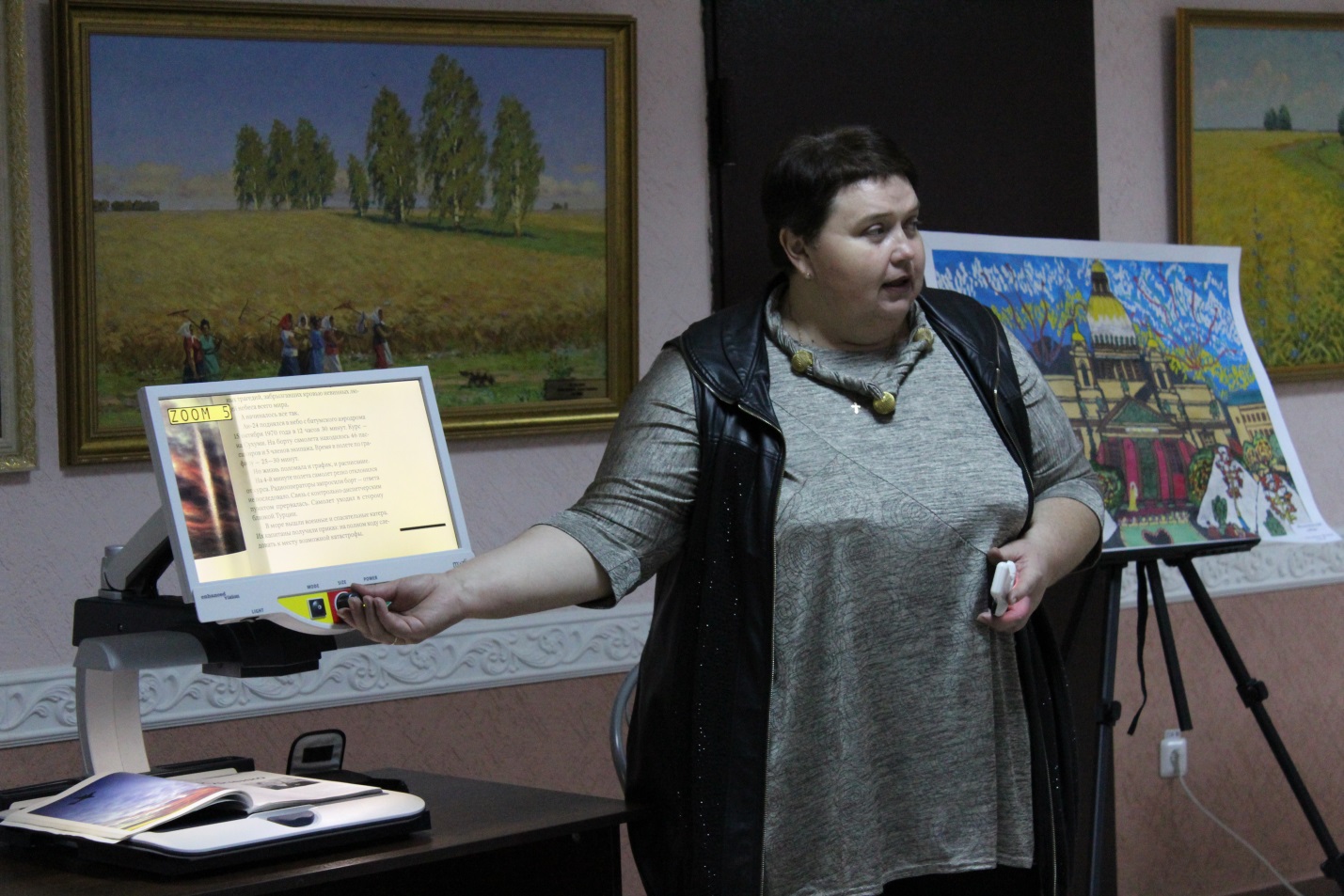 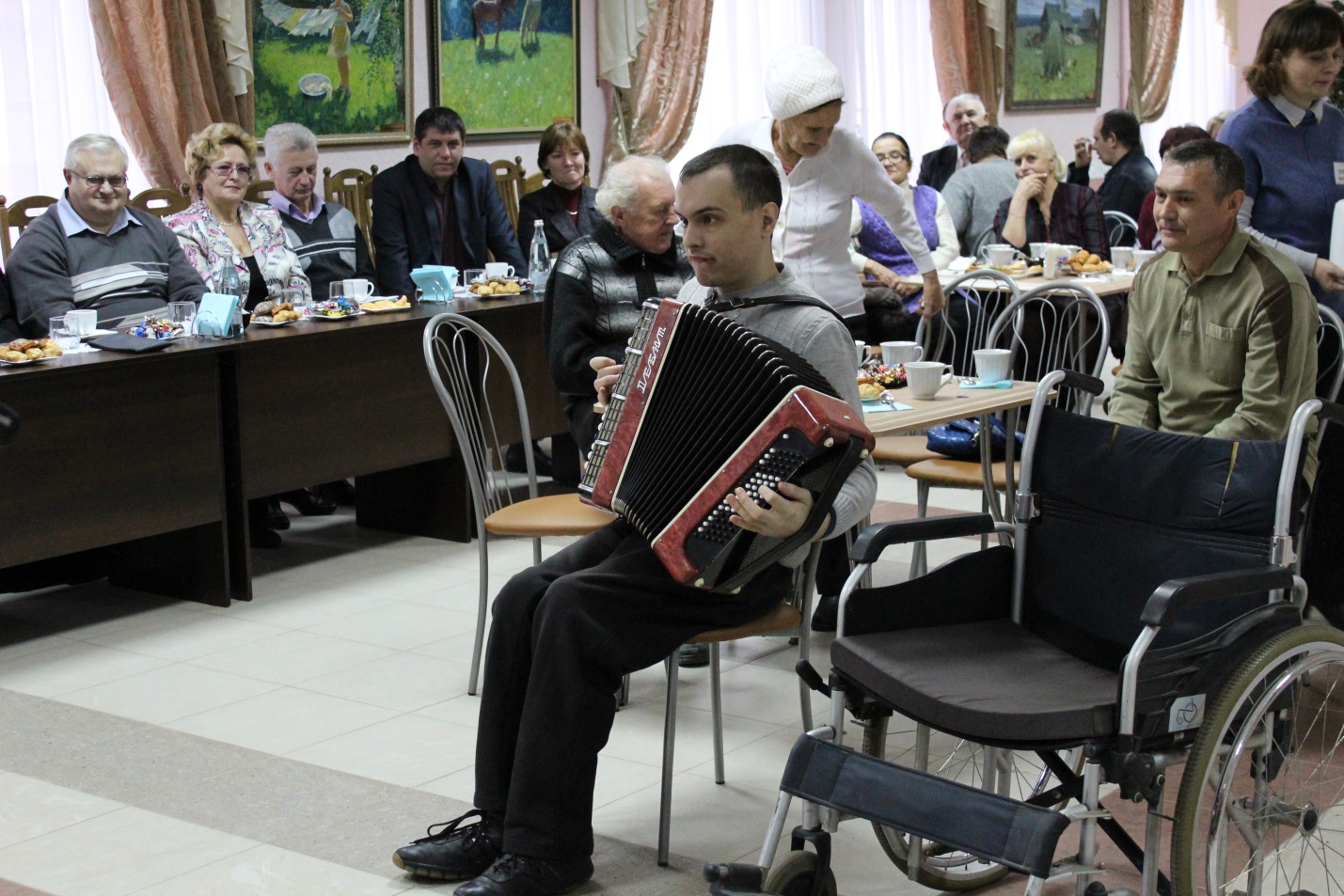 